Сумська міська радаVІIІ СКЛИКАННЯ IX СЕСІЯРІШЕННЯвід 23 липня 2021 року № 1516-МРм. СумиРозглянувши звернення громадянина, надані документи, відповідно до статей 12, частини п’ятої статті 116 Земельного кодексу України, статті 50 Закону України «Про землеустрій», частини третьої статті 15 Закону України «Про доступ до публічної інформації», ураховуючи протокол засідання постійної комісії з питань архітектури, містобудування, регулювання земельних відносин, природокористування та екології Сумської міської ради                                 від 09.06.2021 № 21, керуючись пунктом 34 частини першої статті 26 Закону України «Про місцеве самоврядування в Україні», Сумська міська рада ВИРІШИЛА:Відмовити Кривоносу Віталію Володимировичу у наданні дозволу на розроблення проекту землеустрою щодо відведення у власність земельної ділянки за адресою: м. Суми, в районі вул. Герасима Кондратьєва, на території вул. Герасима Кондратьєва, на території колишнього автокооперативу «Таврія», земельна ділянка № 107 для гаражного будівництва орієнтовною площею 0,0040 га для будівництва індивідуальних гаражів у зв’язку передачею у приватну власність запитуваної земельної ділянки іншій особі відповідно до рішення Виконавчого комітету  Сумської міської Ради народних депутатів                  від 16.12.1993 «Про передачу в приватну власність земель».Сумський міський голова                                                                     О.М. ЛисенкоВиконавець: Клименко Ю.М.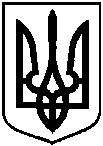 Про відмову Кривоносу Віталію Володимировичу у наданні дозволу на розроблення проекту землеустрою щодо відведення у власність земельної ділянки за адресою:                       м. Суми, в районі                                          вул. Герасима Кондратьєва,                              на території колишнього автокооперативу «Таврія», земельна ділянка № 107, орієнтовною площею 0,0040 га